Name: ______________________________________ Date: ___________8.3 Guided Practice – Air Masses & Fronts1. Why does warm air rise at a front?2. Why does cold air stay close to the ground?3. What type of weather is associated with a cold front? 4. What type of weather is associated with a warm front?5. List two ways cold and warm fronts are similar or related to each other: (a) (b)6. Which front moves through an area faster?Circle: Cold or Warm Then explain why.7. Which front moves through an area slower? Circle: Cold or Warm Then explain why.8. If a warm front occurs in the winter, what type of snowstorm would it likely bring? 9. If a cold front occurs in the winter, what type of snowstorm would it likely bring?10. Which type of front would likely bring hail and possible tornadoes into an area? a. How do you know?11. Describe what happens at a stationary front.12. Explain how an occluded front happens.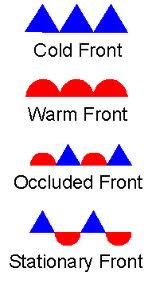 